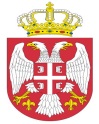 Република СрбијаАутономна Покрајина ВојводинаОПШТИНСКА УПРАВА ОПШТИНЕ ОЏАЦИОдељење за урбанизам, стамбено-комуналне иимовинско-правне пословеБрој:   ROP-ODZ-6477-IUPH-2/2019Заводни број:  351-61/2019-01Дана: 09.04.2019. годинеО Џ А Ц ИОдељење за урбанизам, стамбено-комуналне и имовинско-правне послове општинске управе општине Оџаци, поступајући по усаглашеном захтеву Колунџић Бранке из Бачког Грачаца, Улица маршала Тита бр. 94, поднетом преко пуномоћника Ковачевић Ђорђа из Апатина, Блок 112, С-8, 2/11, за издавање дозволе за употребу породичне стамбене зграде, на основу члана 158. Закона о планирању и изградњи („Сл.гласник Р.С.“, број 72/09, 81/09, 24/2011, 121/2012, 42/2013, 50/2013, 98/2013, 132/2014, 45/14 и 83/18), члана 43 и 44. Правилника о поступку спровођења обједињене процедуре електронским путем („Сл.гласник РС“, бр.113/2015, 96/2016 и 120/2017 ), члана 81. став 1. тачка 3. Статута општине Оџаци („Сл. лист општине Оџаци“, број 2/19), члана 19. Одлуке о организацији Општинске управе општине Оџаци („Службени лист општине Оџаци“, број 20/17), члана 136. Закона о општем управном поступку („Службени гласник РС“, број 18/2016) и Решења број 03-141/2014-02, доноси:Р Е Ш Е Њ ЕО УПОТРЕБНОЈ ДОЗВОЛИИЗДАЈЕ СЕ, Колунџић Бранки из Бачког Грачаца, Улица маршала Тита бр. 94, дозвола за УПОТРЕБУ породичне стамбене зграде, спратности П+0. Објекат је саграђен на катастарској парцели  број 1240 к.о. Бачки Грачац  чија је површина 589 m².Бруто површина објекта бр. 6 је 90 m².Радови су изведени на основу Решења о грађевинској дозволи број: 351-744/86-09 од 18.08.1986. године и Решења о измени решења о грађевинској дозволи број: ROP-ODZ-8435-CPA-1/2019 од 05.04.2019. године .Саставни део овог Решења чини:Елаборат геодетских радова- снимање стамбеног објекта израђен од стране  ГБ„ДП Геометар“ Оџаци под бројем 952-092-17475/2018 дана 11.09.2018.године иПотврда израђена 20.03.2019. године од стране одговорног пројектанта, Ковачевић Ђорђа, дипл.инж.грађ. из Апатина, лиценца ИКС број 410 8896 05, да је објекат изведен у потпуности и у складу са техничком документацијом на основу које је издата грађевинска дозвола.Гарантни рок за објекат из става 1. диспозитива овог решења утврђује се применом Правилника о садржини и начину вршења техничког прегледа објекта, саставу комисије, садржини предлога комисије о утврђивању подобности објекта за употребу, осматрању тла и објекта у току грађења и употребе и минималним гарантним роковима за поједине врсте објеката („Сл. гласник РС“, број 27/15 и 29/16). О б р а з л о ж е њ еКолунџић Бранка из Бачког Грачаца, Улица маршала Тита бр. 94, преко пуномоћника, Ковачевић Ђорђа из Апатина, поднела је усаглашени захтев за издавање употребне дозволе за објекат ближе описан у диспозитиву овог решења.Закључком о одбацивању захтева за издавање употребне дозволе број ROP-ODZ-6477-IUP-1/2019 од 25.03.2019. године утврђено је да подносилац није изменио грађевинску дозволу 351-744/86-09 од 18.08.1986. године због промене инвеститора. Како је у предвиђеном року отклонио горе наведени недостатак, стекао је право на подношења усаглашеног захтева за издавање употребне дозволе.Уз захтев, подносилац  је доставио:Елаборат геодетских радова-снимање стамбеног објекта израђен од стране  ГБ„ДП Геометар“ Оџаци под бројем 952-092-17475/2018 дана 11.09.2018.године;Потврда израђена 20.03.2019. године од стране одговорног пројектанта, Ковачевић Ђорђа дипл.инж.грађ., из Апатина, лиценца ИКС број 410 8896 05, да је објекат изведен у потпуности и у складу са техничком документацијом на основу које је издата грађевинска дозвола; Решење о грађевинској дозволи број: 351-744/86-09 од 18.08.1986. године;Решење о измени решења о грађевинској дозволи број: ROP-ODZ-8435-CPA-1/2019 од 05.04.2019. године;Препис листа непокретности број 2310 к.о. Бачки Грачац;Пуномоћ за подношење захтева;Доказе о уплати административних такси и накнада.	Поступајући по захтеву, овај орган је извршио проверу испуњености формалних услова и то да ли је: 1) надлежан за поступање по захтеву; 2) да ли је подносилац захтева лице које, у складу са Законом може бити подносилац захтева за издавање употребне дозволе; 3) да ли је захтев поднет у прописаној форми и да ли садржи све прописане податке; 4) да ли је уз захтев приложена сва документација прописана Законом и подзаконским актима донетим на основу Закона; 5) да ли је уз захтев приложен доказ о уплати прописане накнаде, односно таксе и утврдио да су формални услови из члана 43. Правилника о поступку спровођења обједињене процедуре електронским путем („Сл.гласник РС“, бр. 113/2015, 96/16 и 120/17) испуњени.На основу напред наведеног и из утврђених чињеница, а у складу са чланом 158. Закона о планирању и изградњи („Сл.гласник РС“, број 72/09, 81/09, 24/2011, 121/2012, 42/2013, 50/2013, 98/2013, 132/2014,145/14 и 83/18), донето је решење као у диспозитиву.	ПОУКА О ПРАВНОМ СРЕДСТВУ: Против овог решења може се изјавити жалба у року од 8 дана од дана пријема истог, кроз Централни информациони систем за електронско поступање у оквиру обједињене процедуре, Покрајинском секретаријату за eнергетику, грађевину и саобраћај у Новом Саду, ул. Булевар Михајла Пупина број 16.  							             Руководилац Одељења,							дипл.инж.грађ. Татјана Стаменковић